Temat:AmazoniaPotrafię:- scharakteryzować las równikowy oraz przedstawić jego znaczenie dla Ziemi,- przedstawić piętrowość roślinną lasu równikowego,- *przedstawić szanse i zagrożenia związane z kontynuacją obecnej polityki gospodarczej Brazylii. Obejrzyj bajkę: Była sobie Ziemia-Puszcza Amazońskahttps://zaq2.pl/video/fzkpNa podstawie podręcznika oraz innych źródeł informacji geograficznej wykonaj kartę pracy.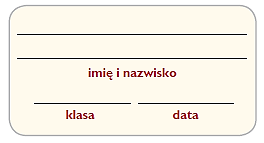 W AmazoniiNie drukujcie kart pracy!!! oraz mapy Ameryki, już ją macie w zeszycie, to w formie powtórzenia.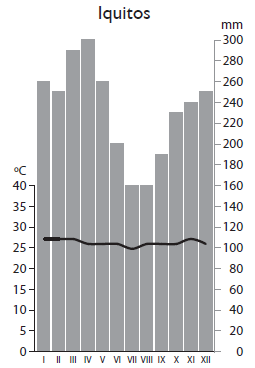 1. Na podstawie klimatogramu podaj trzy cechy klimatu Amazonii. a) _________________________________________________________________ _________________________________________________________________b) _________________________________________________________________ _________________________________________________________________c) _________________________________________________________________ _________________________________________________________________ 2. Podaj objaśnienia terminów użytych w logogryfie. Następnie wyjaśnij znaczenie otrzymanego hasła.       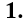 1. _________________________________________________________________________________________________________2. _________________________________________________________________________________________________________3. _________________________________________________________________________________________________________4._________________________________________________________________________________________________________5._________________________________________________________________________________________________________6._________________________________________________________________________________________________________7._________________________________________________________________________________________________________8._________________________________________________________________________________________________________Hasło: _______________________________  ‒  ______________________________________________________________________3. Korzystając z dostępnych źródeł, przeanalizuj problem nadmiernej wycinki wilgotnych lasów równikowych w Amazonii i zapisz propozycje jego rozwiązania w postaci metaplanu.Temat: Potęga gospodarcza świata –Stany Zjednoczone.Potrafię:- wymienić elementy środowiska przyrodniczego Stanów Zjednoczonych,- wyjaśnić pojęcie technopolia i podać przykład,- wymienić cechy wybranej nowoczesnej gałęzi przemysłu,- przedstawić rolę usług w gospodarce Stanów Zjednoczonych.Na podstawie podręcznika oraz innych źródeł informacji geograficznej wykonaj kartę pracy.Stany Zjednoczone – potęgagospodarcza świata1. Korzystając z atlasu geograficznego, wykonaj polecenia. a) Podpisz na mapie regiony geograficzne Stanów Zjednoczonych. Niziny: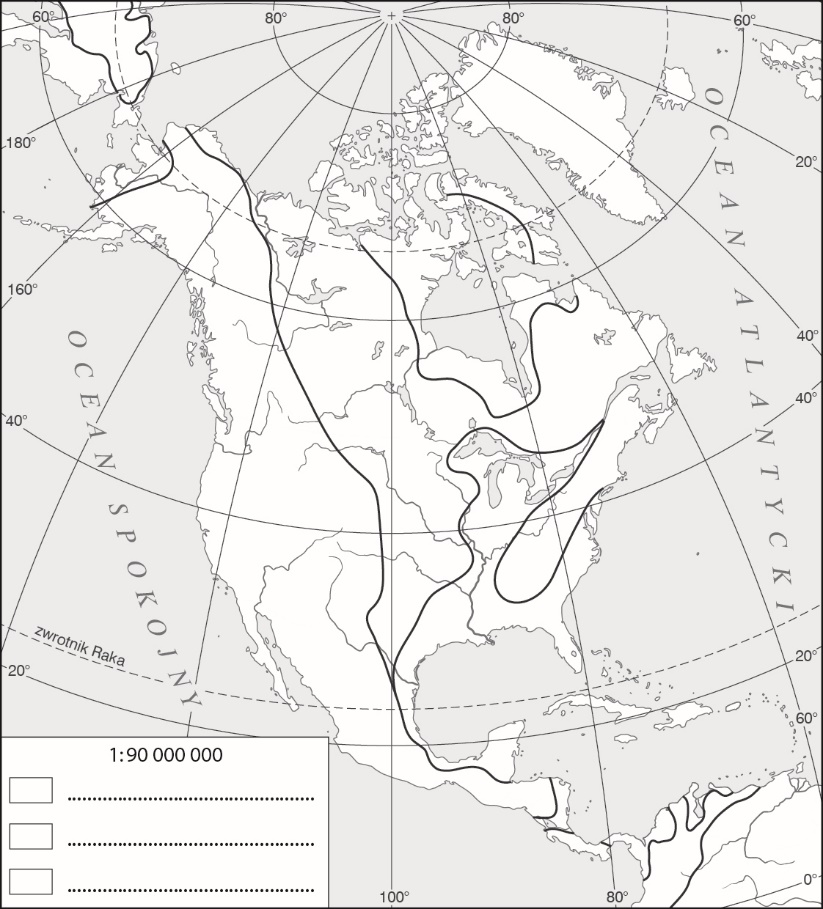 • Niziny Wewnętrzne• Nizina Zatokowa• Nizina AtlantyckaWyżyny:• Wielkie Równiny• Wyżyna Kolumbii• Wyżyna Kolorado• Wielka KotlinaGóry:• Kordyliery• Góry Skaliste• Góry Kaskadowe• Appalachy• Alaskab) Oznacz na mapie barwami hipsometrycznymi niziny, wyżyny 
i góry, a następnie uzupełnij 
legendę mapy.2. Na podstawie analizy danych statystycznych zawartych w tabeli wykonaj polecenia.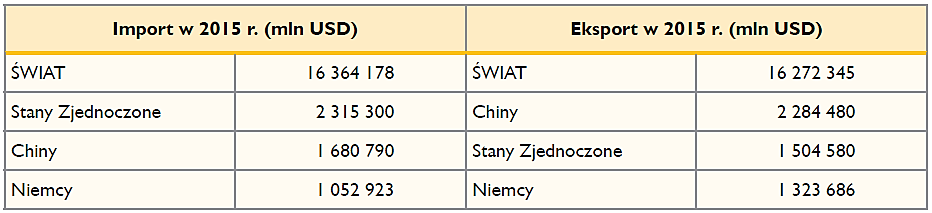 a) Oblicz udział Stanów Zjednoczonych w światowym imporcie i eksporcie, a następnie uzupełnij zdania.Obliczenia:Udział Stanów Zjednoczonych w światowym imporcie w 2015 roku wyniósł ___________________ %. Udział Stanów Zjednoczonych w światowym eksporcie w 2015 roku wyniósł ____________________%.b) Oblicz saldo bilansu handlu zagranicznego Stanów Zjednoczonych w 2015 roku.Obliczenia:Odpowiedź: _______________________________________________c) Wyjaśnij, czy saldo bilansu handlu zagranicznego Stanów Zjednoczonych jest korzystne.__________________________________________________________________________________________________________________________________________________________________________________________________________________3. Na podstawie dostępnych źródeł uzupełnij tabelę dotyczącą amerykańskich firm według wzoru.Temat: Powtórzenie i utrwalenie wiadomości – Ameryki.Przypomnij sobie o czym mówiliśmy na lekcjach geografii na temat obu Ameryk.Film do obejrzenia, refleksja: HOME: Ziemia S.O.S. https://www.youtube.com/watch?v=XRk1nTMsu50W razie jakichkolwiek pytań, proszę o kontakt przez E-Librus bądź Messenger.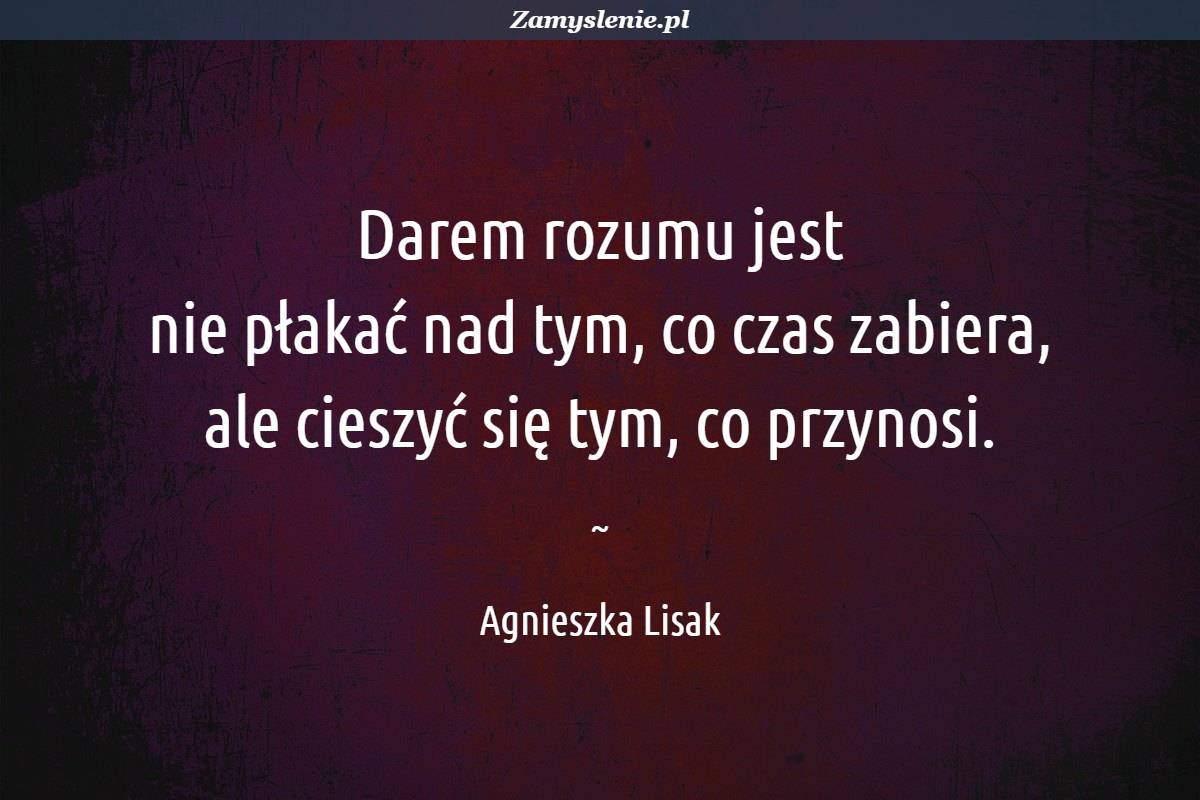 PowodzeniaCHININA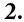 MAHONIWIECJ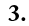 AGUARK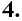 AUCZUKH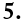 ELIKONIAG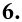 REENPEACEE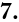 PIFITI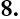 NDIANIEProblem: Nadmierna wycinka lasów AmazoniiProblem: Nadmierna wycinka lasów AmazoniiJak jest?Jak powinno być?Dlaczego nie jest tak, jak powinno być?Dlaczego nie jest tak, jak powinno być?Wnioski – propozycje rozwiązania problemuWnioski – propozycje rozwiązania problemuLp.FirmaBranżaPrzykładowe produkty1.Coca-Cola Company Companynapoje gazowane, soki2.Google LLC3.Ford Motor4.The Walt Disney Company5.Microsoft6.Pfizer Incfarmaceutyczna7.Levi Strauss & Co.8.Calvin Klein Inc.9.McDonald’s Corporation10.Apple Inc.